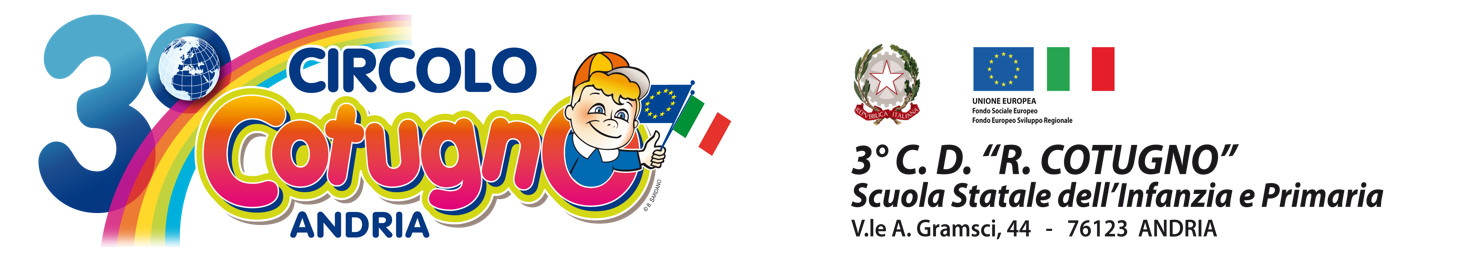 PEO: baee19800r@istruzione.it - PEC: baee19800r@pec.istruzione.it -  SITO: www.cotugnoandria.edu.it – TEL. 0883 246418Allegato BSCUOLA/PLESSO_______________________________________________Il docente_____________________________________ della classe/sez.____________________                                Sentite le indicazioni del Dirigente Scolastico ha individuatoGli alunni apri-fila devono	Coadiuvare l’insegnante affinché l’evacuazione si svolga in maniera ordinata;Assicurare l’unità della classe prima, durante e dopo l’esodo;Fare in modo che l’esodo avvenga non di corsa ma a passo regolare;Mantenere il passo in modo tale da non creare intralcio con le persone in uscita dalle altre aule, rispettando i tempi di evacuazione.Gli alunni chiudi- filaCoadiuvare l’insegnante affinché l’evacuazione si svolga in maniera ordinata;Assicurare l’unità della classe prima, durante e dopo l’esodo;Assicurarsi che le finestre siano ben chiuse;Assicurarsi che non ci sia più nessuno nell’aula, in caso contrario sollecitare ad abbandonarla;Avvertire l’insegnante se ci sono persone colte da malore;Durante l’evacuazione controllare che non vi siano persone che si attardano.Gli alunni che hanno il compito di assistere coloro che hanno difficoltà a deambulare Devono assistere i compagni con problemi di deambulazione (causati da handicap permanente o momentaneo) seguendo le indicazioni impartite dagli addetti alla squadra di evacuazione.              ALUNNI APRI - FILA2.              ALUNNI CHIUDI- FILA      1      2ALUNNI CHE HANNO IL COMPITO DIASSISTERE COLORO CHE SONO INDIFFICOLTA’ A DEAMBULARE